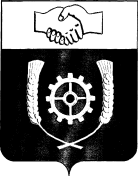      РОССИЙСКАЯ ФЕДЕРАЦИЯ                                АДМИНИСТРАЦИЯ  КЛЯВЛИНСКОГО РАЙОНА        Самарской области        ПОСТАНОВЛЕНИЕ17.04.2023 г. №183       Об утверждении Правил   проведения эвакуационных мероприятий при угрозе возникновениячрезвычайных ситуаций природного и техногенного характера  на территории муниципального района Клявлинский  	В соответствии с Федеральными законами от 21.12.1994 № 68-ФЗ «О защите населения и территории от чрезвычайных ситуаций природного и техногенного характера», от 06.10.2003 № 131-ФЗ «Об общих принципах организации местного самоуправления в Российской Федерации», постановлением Правительства Российской Федерации от 19.09.2022 № 1654 «Об утверждении Правил проведения эвакуационных мероприятий при угрозе возникновения или возникновении чрезвычайных ситуаций природного и техногенного характера», администрация муниципального района Клявлинский ПОСТАНОВЛЯЕТ:     1. Утвердить Правила проведения эвакуационных мероприятий при угрозе возникновения или возникновении чрезвычайных ситуаций природного и техногенного характера   на территории муниципального района Клявлинский согласно приложению 1.     2.  Утвердить реестр учреждений, зданий и сооружений, предназначенных для развертывания пунктов временного размещения населения, пострадавшего в чрезвычайных ситуациях природного и техногенного  характера на территории муниципального района Клявлинский согласно приложению 2.	3. Утвердить расчет транспортных средств для перевозки населения из зоны чрезвычайной ситуации в пункты временного размещения на территории муниципального района Клявлинский согласно Приложению 3.  4. Признать утратившим силу постановление администрации муниципального района Клявлинский от 13.03.2017 года  №76 «Об утверждении Положения о проведении эвакуационных мероприятий в чрезвычайных ситуациях природного и техногенного характера  на территории муниципального района Клявлинский».    5. Разместить настоящее постановление на официальном сайте администрации муниципального района Клявлинский  в информационно-телекоммуникационной сети «Интернет».    6. Контроль за выполнением настоящего постановления оставляю за собой.   7.  Настоящее постановление вступает в силу со дня его подписания.Глава муниципального района Клявлинский                                                                   П.Н. КлимашовФедотова И.И.                                                                                                                                                                           Приложение 1к постановлению администрации     муниципального района Клявлинскийот   17.04.2023г.  № 183  ПРАВИЛАпроведения эвакуационных мероприятий
при угрозе возникновения или возникновении
чрезвычайных ситуаций природного и техногенного характера на территории муниципального района Клявлинский Настоящие Правила устанавливают порядок проведения эвакуационных мероприятий при угрозе возникновения или возникновении чрезвычайных ситуаций природного и техногенного характера (далее соответственно - эвакуационные мероприятия, чрезвычайные ситуации).В целях настоящих Правил под эвакуационными мероприятиями понимаются действия по перемещению граждан Российской Федерации, иностранных граждан и лиц без гражданства, находящихся на территории Российской Федерации (далее - население), материальных и культурных ценностей с территории, на которой существует угроза возникновения чрезвычайной ситуации, или из зоны чрезвычайной ситуации в район (место), расположенный за пределами воздействия поражающих факторов источника чрезвычайной ситуации (далее - безопасный район (место).Проведение эвакуационных мероприятий осуществляется в целях:а)	спасения жизни и сохранения здоровья людей, находящихся на территориях, на которых существует угроза возникновения чрезвычайных ситуаций, или в зонах чрезвычайных ситуаций;б)	снижения материальных потерь при чрезвычайных ситуациях;в)	сохранения материальных и культурных ценностей при чрезвычайных ситуациях.Основными принципами проведения эвакуационных мероприятий являются:а)	планирование и подготовка маршрутов эвакуации, мест размещения населения, материальных и культурных ценностей в безопасных районах (местах);б)	приоритетное использование транспортных средств для проведения эвакуационных мероприятий;в)	обеспечение охраны общественного порядка и сохранение имущества населения в зонах чрезвычайных ситуаций при проведении эвакуационных мероприятий и в безопасных районах (местах);г)	обеспечение возвращения граждан в места постоянного проживания, а также материальных и культурных ценностей в места постоянного хранения после устранения угрозы возникновения чрезвычайной ситуации или ликвидации чрезвычайной ситуации;д)	информирование населения о ходе аварийно-спасательных и других неотложных работ.Эвакуационные мероприятия и вопросы взаимодействия между органами государственной власти, органами местного самоуправления и организациями при их проведении отражаются в соответствующих планах действий по предупреждению и ликвидации чрезвычайных ситуаций.Эвакуационные мероприятия проводятся на основании решения  комиссии по предупреждению и ликвидации чрезвычайных ситуаций и обеспечению пожарной безопасности муниципального района Клявлинский либо правового  акта администрации муниципального района Клявлинский на основании решения   комиссии по предупреждению и ликвидации чрезвычайных ситуаций и обеспечению пожарной безопасности муниципального района Клявлинский  о проведении эвакуационных мероприятий, при наличии угрозы жизни и здоровью людей, возникновения материальных потерь при чрезвычайной ситуации.В случаях, требующих незамедлительного решения, эвакуационные мероприятия при угрозе возникновения или возникновении чрезвычайных ситуаций могут проводиться по решению Главы муниципального района Клявлинский либо его  первым заместителем, с последующим принятием решения на заседании комиссии по чрезвычайным ситуациям и обеспечению пожарной безопасности муниципального района Клявлинский.В   правовом акте, принимаемом органом местного самоуправления на основании решения соответствующей комиссии о проведении эвакуационных мероприятий, определяются в том числе:а)	места сбора и (или) посадки на транспорт эвакуируемого населения для перевозки (вывода) в безопасные районы (места), а также перечень материальных и культурных ценностей, вывозимых (выносимых) за пределы воздействия поражающих факторов источника чрезвычайной ситуации;б)	маршруты эвакуации, способы и сроки перевозки (вывода) населения, вывоза (выноса) материальных и культурных ценностей с территории, на которой существует угроза возникновения чрезвычайной ситуации, или из зоны чрезвычайной ситуации;в)	перечень транспортных средств, привлекаемых для проведения эвакуационных мероприятий;г)	перечень развертываемых пунктов временного размещения и питания в безопасных районах (местах), места хранения вывозимых (выносимых) материальных и культурных ценностей.При принятии решения о проведении эвакуационных мероприятий при угрозе возникновения или возникновении чрезвычайных ситуаций на территориях муниципальных образований органы местного самоуправления:а)	осуществляют оповещение населения о проведении эвакуационных мероприятий, маршрутах и способах проведения эвакуационных мероприятий;б)	организуют перевозку (вывод) населения, вывод (вынос) материальных и культурных ценностей в безопасные районы (места);в)	предоставляют эвакуированным гражданам пункты временного размещения и питания, в которых осуществляются медицинское обеспечение, обеспечение коммунально-бытовыми услугами и предметами первой необходимости, информационно-психологическая поддержка.Проведение эвакуационных мероприятий при угрозе возникновения или возникновении чрезвычайных ситуаций муниципального характера обеспечивается  Главой муниципального района Клявлинский либо первым заместителем Главы района.При принятии решения о проведении эвакуационных мероприятий в отношении работников федеральных органов исполнительной власти и  организаций, а также граждан, находящихся на объектах указанных органов   и организаций, при угрозе возникновения или возникновении чрезвычайных ситуаций на этих объектах федеральные органы исполнительной власти   и  организации:а)	осуществляют оповещение работников и граждан, находящихся на объектах указанных органов и организаций, о проведении эвакуационных мероприятий, маршрутах и способах проведения эвакуационных мероприятий;б)	организуют вывод (перевозку) работников и граждан, находящихся на объектах указанных органов   и организаций, в безопасные районы (места), а также при необходимости вынос (вывоз) материальных и культурных ценностей за пределы воздействия поражающих факторов источника чрезвычайной ситуации.МО МВД РФ «Клявлинский»:а)	осуществляют охрану общественного порядка и обеспечение общественной безопасности в местах сбора (посадки) эвакуируемого населения, при его перевозке (выводе) в безопасные районы (места) и в пунктах временного размещения и питания;б)	принимают меры по охране имущества, оставшегося без присмотра;в)	временно ограничивают или запрещают дорожное движение, изменяют организацию движения на отдельных участках дорог в целях создания необходимых условий для безопасного движения транспортных средств и пешеходов на маршрутах эвакуации.Приложение 2             к постановлению  администрации муниципального района Клявлинский от  17.04.2023г. № 183 Реестручреждений, зданий и сооружений, предназначенных для развертывания пунктов временного размещения населения, пострадавшего в чрезвычайных ситуациях природного и техногенного  характера на территории муниципального района КлявлинскийПриложение 3             к постановлению  администрации муниципального района Клявлинский от   .04.2023г.      №  Расчет транспортных средств для перевозки населения из зоны чрезвычайной ситуации в пункты временного размещения на территории муниципального района Клявлинский№ ПВРУчреждение, при котором создается ПВРАдрес учреждения, телефонРуководитель учрежденияВместимость ПВР  1Спортивный комплекс ГБОУ СОШ №2 им. В. Маскина ж\д ст. Клявлино муниципального района Клявлинскийж\д ст. Клявлино, пр. Ленина, д.4Б   8 (846) 2-27-91 Харымова Л.Н.300 чел.2Районный Дом культурыж\д ст. Клявлино, ул. Северная, 838(846) 2-25-83 Цулая  Т.Г.250№ п\пНаименование организацииАдресРуководительКоличество автобусов, привлекаемых для перевозки населения1 МУП «Агропромснаб»ж\д ст. Клявлино, ул. Советская,49АМаксимов Леонид Иванович5